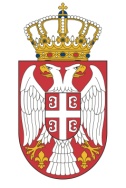 РЕПУБЛИКА СРБИЈАМИНИСТАРСТВО ФИНАНСИЈАУПРАВА ЗА СПРЕЧАВАЊЕ ПРАЊА НОВЦАРесавска 24БеоградКОНКУРСНА ДОКУМЕНТАЦИЈАЗА ЈАВНУ НАБАВКУ МАЛЕ ВРЕДНОСТИ ДОБАРА,„McAfee лиценцe“ ЈАВНА НАБАВКА БРОЈ: ЈНМВ/2-2019Београд, април 2019. годинеНа основу чл. 39. Закона о јавним набавкама („Сл. гласник РС“, бр. 124/12, 14/15 и 68/15 - у даљем тексту: Закон), чл. 6. Правилника о обавезним елементима конкурсне документације у поступцима јавних набавки и начину доказивања испуњености услова („Сл. гласник РС“, бр. 86/15), Одлуке о покретању поступка за јавну набавку мале вредности добара број ЈНМВ/2- 2019, деловодни број 05-260/2019 од 22. априла 2019. године и Решења о образовању комисије за јавну набавку мале вредности добара ЈНМВ/2- 2019, деловодни број 05- 260/1/2019 од 22. априла 2019. године припремљена је:КОНКУРСНА ДОКУМЕНТАЦИЈА- за јавну набавку мале вредности добара - „McAfee лиценце“ ЈАВНА НАБАВКА БРОЈ: ЈНМВ/2- 2019Конкурсна документација садржи:Укупно страна: 41НАПОМЕНА:Приликом припреме понуде, молимо да предметну конкурсну документацију детаљно проучите и у свему поступите по њој. За додатне информације и објашњења, потребно је да се благовремено обратите наручиоцу.Заитересована лица дужна су да прате Портал jавних набавки и интернет страницу наручиоца како би благовремено били обавештени о изменама, допунама и појашњењима конкурсне документације, с обзиром да је наручилац у складу са чланом 63. став 1. Закона дужан да све измене и допуне конкурсне документације, као објави на Порталу јавних набавки и на својој интернет страници.У складу са чланом 63. став 2. и 3. Закона, наручилац ће додатне информације или појашњења у вези са припремањем понуде, објавити на Порталу јавних набавки и на својој интернет страници.I  ОПШТИ ПОДАЦИ О ЈАВНОЈ НАБАВЦИ1. Подаци о наручиоцуНаручилац: Управа за спречавање прања новцаАдреса: Ресавска 24,  БеоградИнтернет страница: www.apml.gov.rsПИБ: 104193379М.Б.: 17862146Шифра делатности: 8411Текући рачун: 840-1620-212. Врста поступка јавне набавкеПредметна јавна набавка се спроводи у поступку јавне набавке мале вредности у складу са Законом и подзаконским актима који уређују ову област.3. Предмет набавке, назив и ознака из општег речника набавке:Предмет јавне набавке је набавка добара-  McAfee лиценце  за  потребе Министарства финансија, Управе за спречавање прања новца, Београд,Ресавска 24.Назив и ознака из општег речника набавке: ОРН: 48732000 – Програмски пакети за сигурност подата. Процењена вредност јавне набавке износи 1.000.000,00 динара без ПДВ.Понуђена добра морају у целини да одговарају захтевима из конкурсне документације.Понуђачи могу поднети понуду само за целокупну набавку. Конкурсна документација садржи потребне информације и упутства за састављање понуде. Понуђачи су дужни да пажљиво прочитају конкурсну документацију и обрасце попуне, овере печатом и потпишу према приложеним упутствима.4. ПартијеЈавна набавка није обликована по партијама.5. Назнаке и напомене о спровођењу поступка:Поступак се спроводи ради закључења уговора о јавној набавци.Јавна набавка није резервисана.  6. Контакт особа Све додатне информације у вези са припремањем понуде понуђач може у писаном облику тражити од наручиоца најкасније 5 (пет) дана пре истека рока за подношење понуде.Лице за контакт: Наташа КостићЕ-mail адреса: nkostic@apml.gov,rsтелефон/факс: 011/735-9031, 011/362-8333II  ПОДАЦИ О ПРЕДМЕТУ ЈАВНЕ НАБАВКЕ1. Предмет јавне набавкеПредмет јавне набавке број ЈНМВ/2- 2019 је набавка добара: McAfee лиценцe.Назив и ознака из општег речника набавке: ОРН: 48732000 – Програмски пакети за сигурност подата III  ТЕХНИЧКА СПЕЦИФИКАЦИЈАПредмет набавке: „McAfee лиценцe“- обнова лиценциТехничка спецификација: Наручилац поседује McAfee антивирус решење и потребно је извршити набавку лиценци и подршке за период од годину дана за „McAfee Complete Endpoint Protection- Business“ који садржи следеће модуле:Endpoint Security (ENS Multiplatform)Adaptive Threat Prevention moduleDynamic Application ContainmentReal ProtectSecurity for Email ServersDevice ControlDrive Encryption, File &Removable Media ProtectionMcAfee Security for Microsoft SharePiontVirusScan Enterprise for StorageApplication Control for PCsePolicy Orchestrator (on-premises)VirusScan EnterpriseVirusScan Enterprise for LinuxVirusScan for MacVirusScan Command LineSiteAdvisor Enterprise with Web FilteringEndpoint Intelligence AgentDesktop FirewallHost Intrusion Prevention for Desktops		Посебни захтеви наручиоца: Понуђач је дужан да:испоручи лиценцне кључеве и лиценцне сертификате у року од 5 дана од дана потписивања уговора са наручиоцем;изврши имплементацију производа и лиценци;обезбеди, инсталира и учини доступним све активне допуне софтвера;изврши имплементацију решења без прекида у антивирусној заштити у року од 1 радног дана;понуђач је дужан да пружи и техничку подршку у периоду од годину дана од дана активирања лиценци, у виду 100 радних сати у просторијама наручиоца, бесплатне подршке телефоном и електронском поштомпонуђач је дужан да изврши ажурирање постојећих конзола за централизовано управљање, ажурирање модула на радним станицама, као и да изврши неопходна прилагођавања сигурносних полиса без прекида у антивирусној заштити у року од  1 радног дана;понуђач је дужан да пружи обуку лицима које одреди наручилац и којом су обухваћена унапређења постојећег решења у трајању од 5 радних дана;понуђач мора да има минимум две стално запослене особе које поседују важећи сертификат за рад са McAfee Endpoint решењем које ће пружати локалну подршку;понуђач мора да има две стално запослене особе сертификоване за рад са понуђеним McAfee решењем:McAfee Policy Orchestrator (ePO) Certified Product SpecialistsMcAfee Endpoint Security (ENS) Certified Pruduct Specialistsнеопходно је да понуђач достави референце најмање 5 корисника на територији Републике Србије где доказује да је у последњих годину дана имплементирао и одржавао McAfee Endpoint решeња.Понуђени производ мора бити истих или бољих карактеристика.Гаранција квалитета:Понуђач обезбеђује произвођачу гаранцију у трајању од 12 месеци.Место испоруке добра:Управа за спречавање прања новца, Ресавска 24, Београд.	Понуђач мора бити овлашћен од стране произвођача за продају понуђених лиценци о чему доставља доказ у виду потврде која мора да садржи оригиналну изјаву произвођача (локалне канцеларије) о партнерском статусу..Примопредаја:Примопредаја се врши потписивањем записника који је оверен од стране наручиоца и понуђача. Овера подразумева писмену потврду пријема и инсталације предметних лиценци и писмену потврду да је извршена обука.У цену је урачуната испорука свих добара и пружање с тим повезаних услуга према техничкој спецификацији.									               (потпис)IV  УСЛОВИ ЗА УЧЕШЋЕ У ПОСТУПКУ ЈАВНЕ НАБАВКЕ ПРОПИСАНИ ЧЛ. 75. И 76. ЗАКОНА И УПУТСТВО КАКО СЕ ДОКАЗУЈЕ ИСПУЊЕНОСТ ТИХ УСЛОВА, ЗА ЈНМВ/2- 20191.УСЛОВИ ЗА УЧЕШЋЕ У ПОСТУПКУ ЈАВНЕ НАБАВКЕ ИЗ ЧЛ. 75. И 76. ЗАКОНАПраво на учешће у поступку предметне јавне набавке има понуђач који испуњава обавезне услове за учешће у поступку јавне набавке дефинисане чл. 75. Закона, и то:Да је регистрован код надлежног органа, односно уписан у одговарајући регистар (чл. 75. ст. 1. тач. 1) Закона);Да он и његов законски заступник није осуђиван за неко од кривичних дела као члан организоване криминалне групе, да није осуђиван за кривична дела против привреде, кривична дела против животне средине, кривично дело примања или давања мита, кривично дело преваре (чл. 75. ст. 1. тач. 2) Закона);Да је измирио доспеле порезе, доприносе и друге јавне дажбине у складу са прописима Републике Србије или стране државе када има седиште на њеној територији (чл. 75. ст. 1. тач. 4) Закона);Да има важећу дозволу надлежног органа за обављање делатности која је предмет јавне набавке-уколико је таква дозвола предвиђена посебним прописом. (чл. 75. ст. 1. тач. 5) Закона).......................(навести дозволу за обављање делатности која је предмет јавне набавке или дати изјаву да таква дозвола није предвиђена посебним прописом);Понуђач је дужан да при састављању понуде изричито наведе да је поштовао обавезе које произлазе из важећих прописа о заштити на раду, запошљавању и условима рада, заштити животне средине, као и да нема забрану обављања делатности која је на снази у време подношења понуде (чл. 75. ст. 2. Закона).Понуђач који учествује у поступку предметне јавне набавке, мора испунити додатне услове:1.2.1 Да располаже одговарајућим кадровским капацитетом који је неопходан за реализацију предмета уговора у вези са јавном набавком.1.2.2  Да достави референц листу.1.2.3 У случају да понуду потписује лице које није заступник уписан у регистар АПР, понуђач је дужан да достави Овлашћење за потписивање понуде потписано од стране овлашћеног лица Понуђача у коме мора бити наведено пуно име и презиме и ЈМБГ лица овлашћеног за потписивање. Уколико понуђач подноси понуду са подизвођачем, у складу са чланом 80. Закона, једужан да за подизвођаче достави доказе о испуњености обавезних услова из члана 75. став 1. тач. 1) до 4) Закона, а доказ о испуњености услова из члана 75. став 1. тачка 5) Закона, за део набавке који ће понуђач извршити преко подизвођача.Поред обавезних услова, подизвођач мора испунити и додатне услове који је Наручилац захтевао под тачком 1.2.Уколико понуду подноси група понуђача, сваки понуђач из групе понуђача, мора да испуни обавезне услове из чл. 75. ст. 1. тач. 1) до 4) Закона, а додатне услове испуњавају заједно. Услов из чл. 75. ст. 1. тач. 5) Закона, дужан је да испуни понуђач из групе понуђача којем је поверено извршење дела набавке за који је неопходна испуњеност тог услова.2. УПУСТВО КАКО СЕ ДОКАЗУЈЕ ИСПУЊЕНОСТ УСЛОВАИспуњеност обавезних услова за учешће у поступку предметне јавне набавке, понуђач доказује достављањем следећих доказа:1) Услов из чл. 75. ст. 1. тач. 1) Закона- Доказ: Извод из регистра надлежног органа;2) Услов из чл. 75. ст. 1. тач. 2) Закона - Доказ: Потврде надлежног суда, односно надлежне полицијске управе;Доказ не може бити старији од два месеца пре дана отварања понуда, односно не може бити издат пре 28. 3. 2019. године; 3) Услов из чл. 75. ст. 1. тач. 4) Закона - Доказ: Потврде надлежног пореског органа и организације за обавезно социјално осигурање или потврде надлежног органа да се понуђач налази у поступку приватизације;Доказ не може бити старији од два месеца пре дана отварања понуда, односно не може бити издат пре 28. 3. 2019. године;4) Услов из чл. 75. ст. 1. тач. 5) Закона - Доказ: дозвола (приложити неоверену копију важеће дозволе за обављање делатности која је предмет јавне набавке издату од надлежног органа за издавање дозволе) или изјава Понуђача да таква дозвола није предвиђена посебним прописом 5) Услов из члана чл. 75. ст. 2. - Доказ: Потписан и оверен Образац изјаве (Образац изјаве дат је у поглављу XII). Изјава мора да буде потписана од стране овлашћеног лица понуђача и оверена печатом. Уколико понуду подноси група понуђача, Изјава мора бити потписана од стране овлашћеног лица сваког понуђача из групе понуђача и оверена печатом.Понуђач може испуњеност обавезних услова за учешће у поступку предметне јавне набавке доказати и потписивањем Обрасца XIII - Изјава понуђача о испуњености услова из чл. 75. и 76. Закона. Испуњеност додатних услова за учешће у поступку предметне јавне набавке, понуђач доказује достављањем следећих доказа:1) Одговарајући кадровски капацитет неопходан за реализацију предмета уговора у вези са јавном набавком подразумева да понуђач има:-- минимум две стално запослене особе сертификоване за рад са понуђеним McAfee решењем које ће пружати локалну подршку;- минимум две стално запослене особе сертификоване за рад са понуђеним McAfee решењем: McAfee Policy Orchestrator (ePO) Certified Product Specialists, McAfee Endpoint Security (ENS) Certified Pruduct Specialists.(Изјаве о довољном кадровском капацитету, Образац XV и прилог).2) Попуњена Референц листа, (Образац XVIII).3) Овлашћење за потписивање понуде у коме је наведено пуно име и презиме и ЈМБГ лица овлашћеног за потписивање потписано од стране овлашћеног лица.Уколико понуду подноси група понуђача понуђач је дужан да за сваког члана групе достави наведене доказе да испуњава услове из чл. 75. ст. 1. тач. 1) до 4), а доказ из члана 75. ст. 1. тач. 5) Закона, дужан је да достави понуђач из групе понуђача којем је поверено извршење дела набавке за који је неопходна испуњеност тог услова. Додатни услов група понуђача испуњава заједно.Уколико понуђач подноси понуду са подизвођачем, понуђач је дужан да за подизвођача достави доказе да испуњава услове из чл. 75. ст. 1. тач. 1) до 4) Закона, а доказ из члана 75. став 1. тач. 5) Закона, за део набавке који ће понуђач извршити преко подизвођача.Наведене доказе о испуњености услова понуђач може доставити у виду неоверених копија, а наручилац може пре доношења одлуке о додели уговора да тражи од понуђача, чија је понуда на основу извештаја за јавну набавку оцењена као најповољнија, да достави на увид оригинал или оверену копију свих или појединих доказа.Ако понуђач у остављеном, примереном року који не може бити краћи од пет дана, не достави на увид оригинал или оверену копију тражених доказа, наручилац ће његову понуду одбити као неприхватљиву.Понуђачи који су регистровани у регистру који води Агенција за привредне регистре не морају да доставе доказ из чл. 75. ст. 1. тач. 1) Извод из регистра Агенције за привредне регистре, који је јавно доступан на интернет страници Агенције за привредне регистре.Наручилац неће одбити понуду као неприхватљиву, уколико не садржи доказ одређен конкурсном документацијом, ако понуђач наведе у понуди интернет страницу на којој су подаци који су тражени у оквиру услова јавно доступни.Уколико је доказ о испуњености услова електронски документ, понуђач доставља копију електронског документа у писаном облику, у складу са законом којим се уређује електронски документ, осим уколико подноси електронску понуду када се доказ доставља у изворном електронском облику.Ако се у држави у којој понуђач има седиште не издају тражени докази, понуђач може, уместо доказа, приложити своју писану изјаву, дату под кривичном и материјалном одговорношћу оверену пред судским или управним органом, јавним бележником или другим надлежним органом те државе.Ако понуђач има седиште у другој држави, наручилац може да провери да ли су документи којима понуђач доказује испуњеност тражених услова издати од стране надлежних органа те државе.Понуђач је дужан да без одлагања писмено обавести наручиоца о било којој промени у вези са испуњеношћу услова из поступка јавне набавке, која наступи до доношења одлуке, односно закључења уговора, односно током важења уговора о јавној набавци и да је документује на прописани начин.V  КРИТЕРИЈУМИ ЗА ДОДЕЛУ УГОВОРА И ЕЛЕМЕНТИ НА ОСНОВУ КОЈИХ ЋЕ НАРУЧИЛАЦ ИЗВРШИТИ ДОДЕЛУ УГОВОРА У СИТУАЦИЈИ КАДА ПОСТОЈЕ ДВЕ ИЛИ ВИШЕ ПОНУДА СА ИСТОМ ПОНУЂЕНОМ ЦЕНОМОдлука о додели уговора у предметној јавној набавци донеће се применом критеријума „најнижа понуђена цена“.Уколико две или више понуда имају исту најнижу понуђену цену, уговор ће се доделити оном понуђачу који је понудио краћи рок испоруке. Уколико постоје две или више понуда са истом понуђеном ценом и истим роком испоруке наручилац ће донети одлуку о додели уговора применом резервног критеријума – жребањем. Жребање се врши тако што чланови Комисије и присутни представници понуђача констатују да су уредни листићи са именима свих потенционалних понуђача стављени у коверте, коверте убачене и измешане у кутији из које представник комисије извлачи једну коверту и гласно чита назив понуђача који је извучен. Након тога отварају се коверте које нису извучене и проверава њихов садржај.Сви понуђачи који су поднели понуде биће позвани да присуствују поступку доделе уговора путем жребања.VI  УПУСТВО ПОНУЂАЧИМА КАКО ДА САЧИНЕ ПОНУДУ1. ЈЕЗИКПонуда мора бити сачињена на српском језику.Конкурсна документација се припрема и поступак јавне набавке води на српском језику.Понуда се попуњава на српском језику и сви докази се достављају на српском језику. Уколико је неки од доказа сачињен на другом језику, потребно је, уз фотокопију предметног доказа, приложити оверен превод судског тумача или превод оверен у амбасади земље у којој се као службени језик користи језик на коме је документ који сеприлаже као доказ сачињен.У складу са чланом 18. Закона, наручилац дозвољава да део понуде- документ Техничка спецификација и документа која се прилажу као доказ у вези са чланом 76. Закона могу бити, у целини или делимично, на енглеском језику.Понуда која не буде сачињена на српском језику као и понуда уз коју се, на име тражених доказа, достави документација сачињена на страном језику уз коју није приложен оригинал или копија овереног превода, биће одбијена као неприхватљива чланом 106. став 1, тачка 5 (недостатак због кога није могуће утврдити стварну садржину понуде или није могуће упоредити је са другим понудама).2. ЗАХТЕВИ НАРУЧИОЦА У ПОГЛЕДУ НАЧИНА ПРИПРЕМАЊА ПОНУДЕПонудом мора бити доказано испуњење обавезних и додатних услова као и посебних захтева наручиоца у погледу околности од којих зависи прихватљивост понуде.Понуда мора бити сачињена тако да је из ње могуће утврдити њену стварну садржину и да је могуће упоредити је са другим понудама. У супротном, понуда ће бити одбијена због битних недостатака понуде. Понуђач треба да достави понуду у писаном облику.Обрасце и изјаве тражене у конкурсној документацији, односно податке који морају бити њихов саставни део, понуђач попуњава читко, а овлашћено лице их потписује и печатом оверава на свим за то предвиђеним местима.Пожељно је да сви документи поднети у понуди буду повезани у целину и запечаћени, тако да се не могу накнадно убацивати, одстрањивати или замењивати појединачни листови, односно прилози, а да се видно не оштете листови или печат.Пожељно је да понуда буде сачињена на преузетом обрасцу конкурсне документације као и да садржи све преузете стране конкурсне документације.Уколико понуђач подноси понуду путем поште мора да обезбеди да иста буде примљена од стране наручиоца до назначеног датума и часа.На полеђини коверте или на кутији навести назив и адресу понуђача. У случају да понуду подноси група понуђача, на коверти је потребно назначити да се ради о групи понуђача и навести називе и адресу свих учесника у заједничкој понуди.Понуђач понуду подноси непосредно или путем поште у затвореној коверти или кутији, затворену на начин да се приликом отварања понуда може са сигурношћу утврдити да се први пут отвара. Понуду доставити на адресу: Министарство финансија, Управа за спречавање прања новца, 11000 Београд, Ресавска 24 са назнаком:,,Понуда за јавну набавку добара– „McAfee лиценцe“, ЈНМВ/2- 2019- НЕ ОТВАРАТИ”. Понуда се сматра благовременом уколико је примљена од стране наручиоца до8. маја 2019 године до 12 часова без обзира на начин доставе.Наручилац ће, по пријему одређене понуде, на коверти, односно кутији у којој се понуда налази, обележити време пријема и евидентирати број и датум понуде према редоследу приспећа. Уколико је понуда достављена непосредно наручилац ће понуђачу предати потврду пријема понуде. У потврди о пријему наручилац ће навести датум и сат пријема понуде. Понуда коју наручилац није примио у року одређеном за подношење понуда, односно која је примљена по истеку дана и сата до којег се могу понуде подносити, сматраће се неблаговременом. По oкончању поступка јавног отварања понуда, све неблаговремено поднете понуде биће враћене понуђачима неотворене, са назнаком да су поднете неблаговремено.Обавезна садржина понуде:Попуњен, од стране понуђача потписан Образац понуде (поглавље VII);Образац финансијске понуде са структуром цене (поглавље VIII);Доказе о испуњености услова из чл. 75. и 76. Закона за понуђача, као и за чланове групе и подизвођача, уколико понуду подноси група понуђача или уколико ће извршење набавке бити делимично поверено подизвођачу или потписану Изјаву понуђача о испуњености услова из члана 75. и 76. Закона (поглавље XIII); Образац изјаве о прихватању услова (поглавље XIV);Споразум у складу са чл. 81. Закона (обавезан само за заједничку понуду)Образац изјаве о довољном кадровском капацитету (поглавље XV);Образац изјаве у вези са посебним захтевима наручиоца из Техничке спецификације (поглавље XVI) Образац трошкова припреме понуде (поглавље IX) (није обавезно);Образац изјаве о поштовању обавеза из чл.75. ст. 2. Закона (поглавље XII);Образац изјаве о независној понуди (поглавље XI);Менично овлашћење - писмо и копија важећег картона депонованих потписа (поглавље X);Изјава везано за овлашћење од стране произвођача (и прилог) (поглавље XVII)Референц листа (поглавље XVIII).Потписан и оверен модел уговора (поглавље XIX). 3. ПАРТИЈЕНабавка није обликована по партијама. 4. ПОНУДА СА ВАРИЈАНТАМАПонуда са варијантама није дозвољена.5. НАЧИН ИЗМЕНЕ, ДОПУНЕ ПОНУДЕ И ОПОЗИВАУ складу са чланом 87. став 6. Закона понуђач може у року за подношење понуде да измени, допуни или опозове своју понуду. Измена, допуна или повлачење понуде је пуноважно ако је наручилац примио измену, допуну или опозив понуде пре истека рока за подношење понуда.Измена, допуна или повлачење понуде се врши на начин одређен за подношење понуде. Понуда се не може изменити, допунити или опозвати по истеку рока за подношење понуда.Понуђач је дужан да јасно назначи који део понуде мења односно која документа накнадно доставља.Измену, допуну или опозив понуде треба доставити на адресу: Министарство финансија, Управа за спречавање прања новца, 11000 Београд, Масарикова 2. са назнаком:„Измена понуде за јавну набавку добара – „McAfee лиценцe“, ЈНМВ/2- 2019 - НЕ ОТВАРАТИ” или„Допуна понуде за јавну набавку добара – „McAfee лиценцe“, ЈНМВ/2- 2019 - НЕ ОТВАРАТИ или „Опозив понуде за јавну набавку добара – „McAfee лиценцe“, ЈНМВ/2- 2019 - НЕ ОТВАРАТИ” или„Измена и допуна понуде за јавну набавку добара – „McAfee лиценцe“, ЈНМВ/2- 2019 - НЕ ОТВАРАТИ”. На полеђини коверте или на кутији навести назив и адресу понуђача. У случају да понуду подноси група понуђача, на коверти је потребно назначити да се ради о групи понуђача и навести називе и адресу свих учесника у заједничкој понуди.6. ПОДНОШЕЊЕ ЗАЈЕДНИЧКЕ ПОНУДЕ И ПОНУДЕ СА ПОДИЗВОЂАЧЕМ Понуђач може да поднесе само једну понуду.Понуђач који је самостално поднео понуду не може истовремено да учествује у заједничкој понуди или као подизвођач, нити исто лице може учествовати у више заједничких понуда. Понуда у којој, као учесник у заједничкој понуди или као подизвођач, учествује понуђач који је самостално поднео понуду биће одбијена.У Обрасцу понуде (поглавље VII), понуђач наводи на који начин подноси понуду, односно да ли подноси понуду самостално, или као заједничку понуду, или подноси понуду са подизвођачем.7. ПОНУДА СА ПОДИЗВОЂАЧЕМУколико понуђач подноси понуду са подизвођачем дужан је да у Обрасцу понуде (поглавље VII ) наведе да понуду подноси са подизвођачем, проценат укупне вредности набавке који ће поверити подизвођачу, а који не може бити већи од 50%, као и део предмета набавке који ће извршити преко подизвођача. Понуђач у Обрасцу понуде наводи назив и седиште подизвођача, уколико ће делимично извршење набавке поверити подизвођачу. Уколико уговор о јавној набавци буде закључен између наручиоца и понуђача који подноси понуду са подизвођачем, тај подизвођач ће бити наведен и у уговору о јавној набавци. Понуђач је дужан да за подизвођаче достави доказе о испуњености услова који су наведени у поглављу IV конкурсне документације, у складу са Упутством како се доказује испуњеност услова.Понуђач у потпуности одговара наручиоцу за извршење обавеза из поступка јавне набавке, односно извршење уговорних обавеза, без обзира на број подизвођача. Понуђач је дужан да наручиоцу, на његов захтев, омогући приступ код подизвођача, ради утврђивања испуњености тражених услова.8. ЗАЈЕДНИЧКА ПОНУДАПонуду може поднети група понуђача.Уколико понуду подноси група понуђача, саставни део заједничке понуде мора бити споразум којим се понуђачи из групе међусобно и према наручиоцу обавезују на извршење јавне набавке, а који обавезно садржи податке из чл. 81. ст. 4. тач. 1) до 6) Закона и то податке о: члану групе који ће бити носилац посла, односно који ће поднети понуду и који ће заступати групу понуђача пред наручиоцем и опис услуге сваког од понуђача из групе понуђача у извршењу уговора; понуђачу који ће у име групе понуђача потписати уговор; понуђачу који ће у име групе понуђача дати средство обезбеђења; понуђачу који ће издати рачун;рачуну на који ће бити извршено плаћање; обавезама сваког од понуђача из групе понуђача за извршење уговора.Споразумом се уређују и друга питања којима се регулишу права и обавезе сваког од чланова заједничке понуде.Понуђачи из групе понуђача одговарају неограничено солидарно према наручиоцу.Група понуђача је дужна да достави све доказе о испуњености услова који су наведени у поглављу IV конкурсне документације, у складу са Упутством како се доказује испуњеност услова.Задруга може поднети понуду самостално, у своје име, а за рачун задругара или заједничку понуду у име задругара.Ако задруга подноси понуду у своје име за обавезе из поступка јавне набавке и уговора о јавној набавци одговара задруга и задругари у складу са законом.Ако задруга подноси заједничку понуду у име задругара за обавезе из поступка јавне набавке и уговора о јавној набавци неограничено солидарно одговарају задругари.9. ЗАХТЕВИ У ПОГЛЕДУ НАЧИНА И УСЛОВА ПЛАЋАЊА, ФИНАНСИЈСКОГ ОБЕЗБЕЂЕЊА, КАО И ЕВЕНТУАЛНИХ ДРУГИХ ОКОЛНОСТИ ОД КОЈИХ ЗАВИСИ ПРИХВАТЉИВОСТ ПОНУДЕ9.1. Захтеви у погледу начина, рока и услова плаћањаПлаћање добављачу вршиће на основу рачуна, у оквирном року који не може бити краћи од 15 нити дужи од 45 дана од дана пријема уредно сачињеног рачуна у складу са Законом о роковима измирења новчаних обавеза у комерцијалним трансакцијама („Сл. гласник РС”, бр. 119/12, 68/15 и 113/17).Плаћање се врши уплатом на рачун понуђача. Обавеза је понуђача да фактуру/рачун региструје у Централном регистру фактура, приступом одговарајућој веб апликацији Управе за трезор у складу са Законом о роковима измирења новчаних обавеза у комерцијалним трансакцијама („Сл. гласник РС” бр. 119/12, 68/15 и 113/17) и Правилником о начину и поступку регистровања фактура, односно других захтева за исплату, као и начину вођења и садржају Централног регистра фактура („Сл. гласник РС”, бр. 7/18). наручиоцу. Понуђачу није дозвољено да захтева аванс. 9.2. Захтеви у погледу врсте, садржине, начина подношења, висини и роковима обезбеђења испуњења обавеза понуђачаСредство обезбеђења за добро извршење посла је бланко сопствена меница са одговарајућим меничним овлашћењем, доказом о регистрацији менице и копија картона депонованих потписа код банке. Понуђач је дужан да уз понуду достави попуњено, од стране овлашћеног лица понуђача потписано и печатом оверено одговарајуће менично овлашћење и копију картона депонованих потписа на којим се јасно виде депоновани потпис и печат понуђача, оверен печатом банке са датумом овере.Менично овлашћење потписује овлашћено лице понуђача, чије су име и начин потписивања садржани у картону депонованих потписа. У супротном, понуда ће бити одбијена због битних недостатака. У случају подношења заједничке понуде, средство обезбеђења доставља понуђач који је у Споразуму одређен као понуђач који ће у име групе понуђача дати средство обезбеђења.Садржај меничног овлашћења за добро извршење посла дат је у Обрасцу - Менично овлашћење - писмо, поглавље Х конкурсне документације. Понуђач коме је додељен уговор о предметној јавној набавци, обавезан је да, на дан потписивања уговора, као средство финансијског обезбеђења за добро извршење посла преда наручиоцу: 1. бланко сопствену меницу чији је број наведен у меничном овлашћењу, потписану од стране овлашћеног лица понуђача у складу са картоном депонованих потписа и оверену печатом, 2.  ново менично овлашћење, 3.  доказ о регистрацији менице, 4. нову копију картона депонованих потписа, са оригиналном овером од стране пословне банке понуђача, с тим да овера не сме бити старија од 15 дана пре истека рока за доставу средства обезбеђења за добро извршење посла.Потпис овлашћеног лица на меници и меничном овлашћењу мора бити идентичан са потписом у картону депонованих потписа.У случају промене лица овлашћеног за заступање, менично овлашћење остаје на снази.Уколико изабрани понуђач не обезбеди и не преда наручиоцу средство обезбеђења за добро извршење посла на дан потписивања уговора, наручилац задржава право да потпише уговор са следећим најбоље рангираним понуђачем.9.3 Захтев у вези са местом испоруке добараМинистарство финансија, Управа за спречавање прања новца, Београд, Ресавска 24.9.4. Захтев у погледу рока важења понуде Рок важења понуде не може бити краћи од 30 дана од дана отварања понуда. У случају навођења краћег рока, понуда ће бити одбијена због битног недостатка понуде. (Нуди се уписивањем на одговарајуће место у Обрасцу VII ).У случају истека рока важења понуде, наручилац је дужан да у писаном облику затражи од понуђача продужење рока важења понуде.Понуђач који прихвати захтев за продужење рока важења понуде на може мењати понуду.10. ВАЛУТА И НАЧИН НА КОЈИ МОРА ДА БУДЕ НАВЕДЕНА И ИЗРАЖЕНА ЦЕНА У ПОНУДИЦена мора бити исказана у динарима, са и без пореза на додату вредност, са урачунатим свим трошковима које понуђач има у реализацији предметне јавне набавке, с тим да ће се за оцену понуде узимати у обзир цена без пореза на додату вредност.Дозвољено је понуђачу да цену у понуди искаже и у страној валути - ЕУР, у том случају ће се за прерачун у динаре користити одговарајући средњи девизни курс Народне банке Србије на дан када је започето отварање понуда.Ако је у понуди исказана неуобичајено ниска цена, наручилац ће поступити у складу са чланом 92. Закона.11. ПОДАЦИ О ДРЖАВНОМ ОРГАНУ ИЛИ ОРГАНИЗАЦИЈИ, ОДНОСНО ОРГАНУ ИЛИ СЛУЖБИ ТЕРИТОРИЈАЛНЕ АУТОНОМИЈЕ ИЛИ ЛОКАЛНЕ САМОУПРАВЕ ГДЕ СЕ МОГУ БЛАГОВРЕМЕНО ДОБИТИ ИСПРАВНИ ПОДАЦИ О ПОРЕСКИМ ОБАВЕЗАМА, ЗАШТИТИ ЖИВОТНЕ СРЕДИНЕ, ЗАШТИТИ ПРИ ЗАПОШЉАВАЊУ, УСЛОВИМА РАДА И СЛ. А КОЈИ СУ ВЕЗАНИ ЗА ИЗВРШЕЊЕ УГОВОРА О ЈАВНОЈ НАБАВЦИ Подаци о пореским обавезама се могу добити у Пореској управи, Министарство финансија.Подаци о заштити животне средине се могу добити у Агенцији за заштиту животне средине и у Министарству енергетике, развоја и заштите животне средине.Подаци о заштити при запошљавању и условима рада се могу добити у Министарству рада, запошљавања и социјалне политике.12. ЗАШТИТА ПОВЕРЉИВОСТИ ПОДАТАКА КОЈЕ НАРУЧИЛАЦ СТАВЉА ПОНУЂАЧИМА НА РАСПОЛАГАЊЕ, УКЉУЧУЈУЋИ И ЊИХОВЕ ПОДИЗВОЂАЧЕ Сагласно члану 14. Закона, Наручилац је дужан да:1) чува као поверљиве све податке о понуђачима садржане у понуди које је као такве, у складу са законом, понуђач означио у понуди;2) одбије давање информације која би значила повреду поверљивости података добијених у понуди;3) чува као пословну тајну имена заинтересованих лица, понуђача и подносилаца пријава, као и податке о поднетим понудама, односно пријавама, до отварања понуда, односно пријава.Неће се сматрати поверљивим докази о испуњености обавезних услова, цена и други подаци из понуде који су од значаја за примену елемената критеријума и рангирање понуде.Предметна набавка не садржи поверљиве информације које наручилац ставља на располагање.13. ДОДАТНЕ ИНФОРМАЦИЈЕ ИЛИ ПОЈАШЊЕЊА У ВЕЗИ СА ПРИПРЕМАЊЕМ ПОНУДЕКомуникација у поступку јавне набавке врши на начин одређен чланом 20. Закона. Све измене и допуне конкурсне документације као и додатне информације и обавештења у вези са припремањем понуде, чине саставне елементе конкурсне документације.Наручилац је овлашћен да у било ком моменту, а пре истека рока за подношење понуда, на сопствену иницијативу или као одговор на питање евентуалног понуђача, измени конкурсну документацију.У наведеном случају, наручилац ће измену конкурсне документације и евентуално продужење рока за подношење понуда објавити на Порталу јавних набавки и на својој интернет страници.Ако наручилац измени или допуни конкурсну документацију 8 (осам) или мање дана пре истека рока за подношење понуда, дужан је да продужи рок за подношење понуда и објави обавештење о продужењу рока за подношење понуда.По истеку рока предвиђеног за подношење понуда наручилац не може да мења нити да допуњује конкурсну документацију.Тражење додатних информација или појашњења у вези са припремањем понуде телефоном није дозвољено.Заинтересовано лице може тражити од наручиоца додатне информације или појашњења у вези са припремањем понуде, најкасније 5 (пет) дана пре истека рока за подношење понуда.У том случају наручилац ће заинтересованом лицу одговорити у писаном облику у року од 3 (три) дана од дана пријема захтева и истовремено ту информацију објавити на Порталу јавних набавки и на својој интернет страници.Захтев за додатне информације или појашњења заинтересована лица достављају искључиво у писаном облику редовном или електронском поштом.Понуђач и Наручилац су сагласни да се ради бржег и ефикаснијег поступања целокупна преписка и комуникација као и достављање одлуке о додели уговора односно одлуке о обустави поступка врши електронском поштом, те да наредног дана од слања електронском поштом почињу да теку сви законски рокови. Сходно чл. 20 ст. 6 Закона, страна која је извршила достављање дужна је да од друге стране захтева да на исти начин потврди пријем тог документа, што је друга страна дужна и да учини када је то неопходно као доказ да је извршено достављање.Електронска адреса Наручиоца преко које ће се вршити комуникација и достављање одговора, појашњења, записника о отварању понуда, одлуке о додели уговора и сл. у конкретној јавној набавци је nkostic@apml.gov.rs Питања која се упућују редовном поштом треба слати на адресу: Министарство финансија, Управа за спречавање прања новца, Београд, Ресавска 24 уз напомену „Објашњења- јавна набавка мале вредности добара, ЈНМВ/ 2- 2019“14. ДОДАТНА ОБЈАШЊЕЊА ОД ПОНУЂАЧА ПОСЛЕ ОТВАРАЊА ПОНУДА И КОНТРОЛА КОД ПОНУЂАЧА ОДНОСНО ЊЕГОВОГ ПОДИЗВОЂАЧА После отварања понуда наручилац може приликом стручне оцене понуда да у писаном облику захтева од понуђача додатна објашњења која ће му помоћи при прегледу, вредновању и упоређивању понуда, а може да врши контролу (увид) код понуђача, односно његовог подизвођача (члан 93. Закона).Уколико наручилац оцени да су потребна додатна објашњења или је потребно извршити контролу (увид) код понуђача, односно његовог подизвођача, наручилац ће понуђачу оставити примерени рок да поступи по позиву наручиоца, односно да омогући наручиоцу контролу (увид) код понуђача, као и код његовог подизвођача.Наручилац може уз сагласност понуђача да изврши исправке рачунских грешака уочених приликом разматрања понуде по окончаном поступку отварања. Ако се понуђач не сагласи са исправком рачунских грешака, наручилац ће његову понуду одбити као неприхватљиву.У случају разлике између јединичне и укупне цене, меродавна је јединична цена.15. ДОДАТНО ОБЕЗБЕЂЕЊЕ ИСПУЊЕЊА УГОВОРНИХ ОБАВЕЗА ПОНУЂАЧА КОЈИ СЕ НАЛАЗЕ НА СПИСКУ НЕГАТИВНИХ РЕФЕРЕНЦИПонуђач који се налази на списку негативних референци који води Управа за јавне набавке, у складу са чланом 83. Закона, а који има негативну референцу за предмет набавке који није истоврстан предмету ове јавне набавке, а уколико таквом понуђачу буде додељен уговор, дужан је да у тренутку закључења уговора преда наручиоцу банкарску гаранцију за добро извршење посла, која ће бити са клаузулама: безусловна и платива на први позив. Банкарска гаранција за добро извршење посла издаје се у висини од 15%, (уместо 10% из тачке 9. Упутства понуђачима како да сачине понуду) од укупне вредности уговора без ПДВ, са роком важности који је 30 (тридесет) дана дужи од истека рока за коначно извршење посла. Ако се за време трајања уговора промене рокови за извршење уговорне обавезе, важност банкарске гаранције за добро извршење посла мора да се продужи.16. ЕЛЕМЕНТИ КРИТЕРИЈУМА НА ОСНОВУ КОЈИХ ЋЕ НАРУЧИЛАЦ ИЗВРШИТИ ДОДЕЛУ УГОВОРА Елемент критеријума за доделу уговора је најнижа понуђена цена.Уколико две или више понуда имају исту најнижу понуђену цену, уговор ће се доделити оном понуђачу који је понудио краћи рок испоруке. Уколико постоје две или више понуда са истом понуђеном ценом, истим роком испоруке наручилац ће донети одлуку о додели уговора применом резервног критеријума – жребањем.17. ПОШТОВАЊЕ ОБАВЕЗА КОЈЕ ПРОИЗИЛАЗЕ ИЗ ВАЖЕЋИХ ПРОПИСА Понуђач је дужан да у оквиру своје понуде достави изјаву дату под кривичном и материјалном одговорношћу да је поштовао све обавезе које произилазе из важећих прописа о заштити на раду, запошљавању и условима рада, заштити животне средине, као и да нема забрану обављања делатности која је на снази у време подношења понуде.(Образац изјаве дат је у поглављу XII конкурсне документације).18. КОРИШЋЕЊЕ ПАТЕНТА И ОДГОВОРНОСТ ЗА ПОВРЕДУ ЗАШТИЋЕНИХ ПРАВА ИНТЕЛЕКТУАЛНЕ СВОЈИНЕ ТРЕЋИХ ЛИЦАНакнаду за коришћење патената, као и одговорност за повреду заштићених права интелектуалне својине трећих лица сноси понуђач.19. НАЧИН И РОК ЗА ПОДНОШЕЊЕ ЗАХТЕВА ЗА ЗАШТИТУ ПРАВА ПОНУЂАЧА Захтев за заштиту права може се поднети у току целог поступка јавне набавке, против сваке радње наручиоца, осим ако законом није другачије одређено. Захтев за заштиту права подноси се наручиоцу, а копија се истовремено доставља Републичкој комисији.Захтев за заштиту права којим се оспорава врста поступка, садржина позива за подношење понуда или конкурсне документације сматраће се благовременим ако је примљен од стране наручиоца најкасније 3 (три) дана пре истека рока за подношење понуда, без обзира на начин достављања и уколико је подносилац захтева у складу са чл. 63. ст. 2. Закона указао наручиоцу на евентуалне недостатке и неправилности, а наручилац исте није отклонио.Захтев за заштиту права којим се оспоравају радње које наручилац предузме пре истека рока за подношење понуда, а након истека рока за подношење захтева из чл. 149, ст. 3, сматраће се благовременим уколико је поднет најкасније до истека рока за подношење понуда. После доношења одлуке о додели уговора и одлуке о обустави поступка, рок за подношење захтева за заштиту права је 5 (пет) дана од дана објављивања одлуке на Порталу јавних набавки.Захтевом за заштиту права не могу се оспоравати радње наручиоца предузете у поступку јавне набавке ако су подносиоцу захтева били или могли бити познати разлози за његово подношење пре истека рока за подношење захтева из чл. 149, ст. 3. и 4. Закона, а подносилац захтева га није поднео пре истека тог рока. Ако је у истом поступку јавне набавке поново поднет захтев за заштиту права од стране истог подносиоца захтева, у том захтеву се не могу оспоравати радње наручиоца за које је подносилац захтева знао или могао знати приликом подношења предходног захтева.Захтев за заштиту права не задржава даље активности наручиоца у поступку јавне набавке у складу са одредбама чл. 150. Закона. Наручилац објављује обавештење о поднетом захтеву за заштиту права на Порталу јавних набавки и на својој интернет страници најкасније у року од 2 (два) дана од дана пријема захтева за заштиту права.Подносилац захтева је дужан да уплати таксу у износу од 60.000,00 динара уколико оспорава одређену радњу наручиовца пре отварања понуда или уколико оспорава одлуку о додели уговора и одлуку о обустави поступка, на број жиро рачуна: 840- 30678845-06 Захтев за заштиту права садржи:назив и адресу подносиоца захтева и лице за контакт;назив и адресу наручиоца;податке о јавној набавци која је предмет захтева, односно о одлуци наручиоца;повреде прописа којима се уређује посупак јавне набавке;чињенице и доказе којима се повреде доказују;потврду о уплати таксе из члана 156. Закона;потпис подносиоца.Као доказ о уплати таксе, у смислу члана 151, ст.1, тачка 6. Закона прихватиће се:1. Потврда о извршеној уплати таксе из чл. 156. Закона која мора да садржи следеће елементе:да буде издата од стране банке и да садржи печат банке;да представља доказ о извршеној уплати таксе, што значи да потврда мора  да садржи податак да је налог за уплату таксе, односно налог за пренос средстава реализован, као и датум извршења налога;износ из чл. 156. Закона чија се уплата врши;број рачуна: 840-30678845-06;шифру плаћања:153 или 253;позив на број: подаци о броју или ознаци јавне набавке поводом које се подноси захтев за заштиту права;сврха: ЗЗП, назив наручиоца, број или ознака јавне набавке поводом које се подноси захтев за заштиту права;корисник: буџет Републике Србијеназив уплатиоца, односно назив подносиоца захтева за заштиту права за којег је извршена уплата таксе;потпис овлашћеног лица банке.2. Налог за уплату, први примерак, оверен потписом овлашћеног лица и печатом банке или поште, који садржи и све друге елементе из потврде о извршеној уплати таксе наведене под тач. 1.3. Потврда издата од стране Републике Србије, Министарства финансија, Управе за трезор, потписана и оверена печатом, која садржи све елементе из потврде о извршеној уплати таксе из тач. 1, осим оних наведених под 1) и 10), за подносиоце захтева за заштиту права који имају отворен рачун у оквиру припадајућег консолидованог рачуна трезора, а који се води у Управи за трезор.4. Потврда издата од стране Народне банке Србије, која садржи све елементе из потврде о извршеној уплати таксе из тач. 1, за подносиоце захтева за заштиту права (банке и други субјекти) који имају отворен рачун код Народне банке Србије у складу са законом и другим прописом.Детаљно упуство за уплату таксе се са свим осталим детаљима о начину уплате може пронаћи у оквиру банера „упутство о уплати таксе” на интернет адреси Републичке комисије за заштиту права http://www.kjn.гoв.rs/ci/uputstвo-o-uplаti-repuбlicke-аdministrаtiвne-tаkse.html .Поступак заштите права понуђача регулисан је одредбама 138-168. Закона.20. ОДУСТАНАК ОД ЈАВНЕ НАБАВКЕ И ОБУСТАВА Наручилац задржава право да, у случају постојања објективних разлога који се нису могли предвидети у време покретања поступка јавне набавке и који онемогућавају да се започети поступак оконча или услед којих је престала потреба наручиоца за предметном набавком због чега се неће понављати у току исте буџетске године, односно наредних шест месеци, одустане од исте и донесе одлуку о обустави поступка.У складу са одредбама члана 109. Закона, наручилац је дужан да своју одлуку писмено образложи, посебно наводећи разлоге обуставе поступка и упуство о правном средству.Одлуку о обустави поступка наручилац објављује на Порталу јавних набавки и на својој интернет страници у року од 3 (три) дана од дана доношења одлуке. 21. РОК У КОЈЕМ ЋЕ УГОВОР БИТИ ЗАКЉУЧЕНПотписивању уговора са понуђачем који је по одлуци изабран за потписивање уговора приступиће се у року од 5 (пет) дана по истеку рока за подношење захтева за заштиту права из члана 149. Закона односно по окончању евентуалног поступка за заштиту права.Место    _____________									       ПОНУЂАЧДатум   _______________					____________________________ 									(потпис и печат)VII ОБРАЗАЦ ПОНУДЕПонуда бр ___________________од _______________за јавну набавку мале вредности добара број ЈНМВ/2- 2019 – набавка „McAfee лиценце“ 1)ОПШТИ ПОДАЦИ О ПОНУЂАЧУ2) ПОНУДУ ПОДНОСИ: Напомена: заокружити начин подношења понуде и уписати податке о подизвођачу, уколико се понуда подноси са подизвођачем, односно податке о свим учесницима заједничке понуде, уколико понуду подноси група понуђачаПОДАЦИ О ПОДИЗВОЂАЧУ Напомена: Табелу „Подаци о подизвођачу“ попуњавају само они понуђачи који подносе  понуду са подизвођачем, а уколико има већи број подизвођача од места предвиђених у табели, потребно је да се наведени образац копира у довољном броју примерака, да се попуни и достави за сваког подизвођача.ПОДАЦИ О УЧЕСНИКУ У ЗАЈЕДНИЧКОЈ ПОНУДИНапомена: Табелу „Подаци о учеснику у заједничкој понуди“ попуњавају само они понуђачи који подносе заједничку понуду, а уколико има већи број учесника у заједничкој понуди од места предвиђених у табели, потребно је да се наведени образац копира у довољном броју примерака, да се попуни и достави за сваког понуђача који је учесник у заједничкој понуди.5) ОПИС ПРЕДМЕТА ЈАВНЕ НАБАВКЕ Набавка „McAfee лиценце“ све према табели, условима и посебним захтевима наручиоца наведеним у Техничкој спецификацији набавке (Поглавље III Конкурсне документације).Место и датум					                                  Понуђач    М. П. ______________________			               _____________________________Напомене: Образац понуде понуђач мора да попуни, овери печатом и потпише, чиме потврђује да су тачни подаци који су у обрасцу понуде наведени. Уколико понуђачи подносе заједничку понуду, група понуђача може да се определи да образац понуде потписују и печатом оверавају сви понуђачи из групе понуђача или група понуђача може да одреди једног понуђача из групе који ће попунити, потписати и печатом оверити образац понуде.Уколико је предмет јавне набавке обликован у више партија, понуђачи ће попуњавати образац понуде за сваку партију посебно.VIII  ОБРАЗАЦ ФИНАНСИЈСКЕ ПОНУДЕ СА СТРУКТУРОМ ЦЕНЕ Jавнa набавкa мале вредности добара број ЈНМВ/2- 2019 – „McAfee лиценце“ *Непотребно прецртати1.Укупна вредност јавне набавке добара – ЈНМВ/2- 2019 без ПДВ износи _________________ динара/ЕУР (непотребно прецртати).2.Укупна вредност јавне набавке добара ЈНМВ2/- 2019 са ПДВ износи _________________ динара/ЕУР (непотребно прецртати).3. Рок испоруке: ______ дана од дана закључења уговора. (Рок може бити дужи од 5 дана од дана закључења уговора).4. Рок плаћања ________дана, од службеног пријема исправно испостављеног рачуна (минимум 15 дана, максимум 45 дана);5. Гаранција: Понуђач обезбеђује произвођачу гаранцију у трајању од 12 месеци.6. Период продужења лиценци 12 месеци. 7. McAfee Complete EndPoint Protection- Business садржи све побројане модуле из Техничке спецификације (Поглавље III из Конкурсне документације).8. У цену је урачуната испорука свих добара и пружање с тим повезаних услуга према Техничкој спецификацији.9. Место испоруке добара: Министарство финансија, Управа за спречавање прања новца, Београд, Ресавска 24.10. Рок важења понуде: ___________ дана од дана отварања понуда.(Рок не може бити краћи од 30 дана од дана отварања понуда).Место и датум								ПонуђачМ. П.__________________						____________________ Напомене:Образац понуде понуђач мора да попуни, овери печатом и потпише, чиме потврђује да су тачни подаци који су у обрасцу понуде наведени. Уколико понуђачи подносе заједничку понуду, група понуђача може да се определи да образац понуде потписују и печатом оверавају сви понуђачи из групе понуђача или група понуђача може да одреди једног понуђача из групе који ће попунити, потписати и печатом оверити образац понуде.IX ОБРАЗАЦ ТРОШКОВА ПРИПРЕМЕ ПОНУДЕJавнa набавкa мале вредности добара број ЈНМВ/2- 2019 – „McAfee лиценце“ У складу са чланом 88. став 1. Закона, понуђач _____________________________ (навести назив понуђача), доставља укупан износ и структуру трошкова припремања понуде, како следи у табели:Трошкове припреме и подношења понуде сноси искључиво понуђач и не може тражити од наручиоца накнаду трошкова.Ако је поступак јавне набавке обустављен из разлога који су на страни наручиоца, наручилац је дужан да трошкове прибављања средства обезбеђења, под условом да је понуђач тражио накнаду тих трошкова у својој понуди.									               (потпис)Напомена: достављање овог обрасца није обавезно.X  МЕНИЧНО ОВЛАШЋЕЊЕ - ПИСМОДУЖНИК ___________________________________________Седиште  ____________________________________________Матични број:________________________________________ПИБ:________________________________________________Текући рачун:________________________________________Код банке____________________________________________ ИЗДАЈЕМЕНИЧНО ОВЛАШЋЕЊЕ – ПИСМО- за корисника бланко сопствене менице -КОРИСНИК: Управа за спречавање прања новца, (Поверилац)Седиште: Београд, Ресавска 24Предајемо Вам 1 (једну) бланко сопствену меницу, серије __________________ и овлашћујемо Управу заспречавање прања новца, Београд, Ресавска 24, као Повериоца, да предату меницу може попунити на износ од 10% (десет посто) од укупне вредности понуде за ЈНМВ/2- 2019, што номинално износи _______________________ динара без ПДВ, а по основу гаранције за добро извршење посла.Рок важења ове менице је од _________ 2019. године до _________ 2020. године.Овлашћујемо Управу за спречавање прања новца, Београд, Ресавска 24, као Повериоца, да у своју корист безусловно и неопозиво, „Без протеста” и трошкова, ван судски, може извршити наплату са свих рачуна Дужника.Овлашћујемо банку код које имамо рачун да наплату- плаћање изврши на терет свих наших рачуна, а као и да поднети налог за наплату заведе у распоред чекања у случају да на рачуну уопште нема или нема довољно средстава или због поштовања приоритета у наплати са рачуна.Дужник се одриче права на повлачење овог овлашћења, на опозив овог овлашћења, на стављање приговора на задужење и на сторнирање по овом основу за наплату.Меница је важећа и у случају да дође до промене лица овлашћеног за заступање и располагање средствима на текућем рачуну Дужника, статусних промена, оснивања нових правних субјеката од стране Дужника.Меница је потписана од стране овлашћеног лица за заступање ______________________________ (име и презиме) чији се потпис налази у картону депонованих потписа код наведене банке.На меници је стављен печат и потпис издаваоца менице- трасанта.Ово овлашћење сачињено је у 2 (два) истоветна примерка, од којих 1 (један) за Дужника, а 1 (један) за Повериоца. Место и датум издавања		      М.П.				Дужник                                                                                                                           издавалац овлашћења менице _______________________                                                   ___________________________                                                                                                (потпис овлашћеног лица)Напомена:1. Детаљнија објашњења у Поглављу VI УПУТСТВО ПОНУЂАЧУ КАКО ДА САЧИНИ ПОНУДУ, тач. 9.XI  ОБРАЗАЦ ИЗЈАВЕ О НЕЗАВИСНОЈ ПОНУДИJавнa набавкa мале вредности добара број ЈНМВ/2- 2019 – „McAfee лиценце“ У складу са чланом 26. Закона, ________________________________________________                                                     (назив понуђача) даје: ИЗЈАВУО НЕЗАВИСНОЈ ПОНУДИПод пуном материјалном и кривичном одговорношћу потврђујем да сe понудa у поступку јавне набавке мале вредности добара број ЈНМВ/2- 2019 - набавка „McAfee лиценце“ подноси независно, без договора са другим понуђачима или заинтересованим лицима.									               (потпис)Напомена: у случају постојања основане сумње у истинитост изјаве о независној понуди, наручулац ће одмах обавестити организацију надлежну за заштиту конкуренције. Организација надлежна за заштиту конкуренције, може понуђачу, односно заинтересованом лицу изрећи меру забране учешћа у поступку јавне набавке ако утврди да је понуђач, односно заинтересовано лице повредило конкуренцију у поступку јавне набавке у смислу закона којим се уређује заштита конкуренције. Мера забране учешћа у поступку јавне набавке може трајати до две године. Повреда конкуренције представља негативну референцу, у смислу члана 82. став 1. тачка 2. Закона.Уколико понуду подноси група понуђача, Изјава мора бити потписана од стране овлашћеног лица сваког понуђача из групе понуђача и оверена печатомXII  ОБРАЗАЦ ИЗЈАВЕ О ПОШТОВАЊУ ОБАВЕЗА ИЗ ЧЛ. 75. СТ. 2. ЗАКОНАJавнa набавкa мале вредности добара број ЈНМВ/2- 2019 – „McAfee лиценце“ У вези чл. 75. ст. 2. Закона, као заступник понуђача под кривичном и материјалном одговорношћу дајем следећу ИЗЈАВУПонуђач___________________________________________________________________ (навести назив понуђача)У поступку јавне набавке мале вредности добара број ЈНМВ/2- 2019 ЈНМВ - набавка „McAfee лиценце“ је обавезе које произлазе из важећих прописа о заштити на раду, запошљавању и условима рада, заштити животне средине и нема забрану обављања делатности која је на снази у време подношења понуде.     Место и датум 		                Понуђач____________________                        М.П.                  	          __________________Напомена: Уколико понуду подноси група понуђача, Изјава мора бити потписана од стране овлашћеног лица сваког понуђача из групе понуђача и оверена печатомXIII  ИЗЈАВА ПОНУЂАЧА О ИСПУЊЕНОСТИ УСЛОВА ИЗ ЧЛАНА 75. И 76. ЗАКОНА, ЈНМВ/2- 2019 У складу са чланом 77. став 4. Закона, под пуном материјалном и кривичном одговорношћу, као законски заступник понуђача, дајем следећуИ З Ј А В УПонуђач_________________________________________________________________(навести назив понуђача)у поступку јавне набавке мале добара вредности добара број ЈНМВ/2- 2019 испуњава све услове из чл. 75. и 76 Закона, односно услове дефинисане конкурсном документацијом за предметну јавну набавку, и то:1) Понуђач је регистрован код надлежног органа, односно уписан у одговарајући регистар;2) Понуђач и његов законски заступник нису осуђивани за неко од кривичних дела као члан организоване криминалне групе, да није осуђиван за кривична дела против привреде, кривична дела против животне средине, кривично дело примања или давања мита, кривично дело преваре; 3) Понуђачу није изречена мера забране обављања делатности, која је на снази у време објаве позива за подношење понуде; 4) Понуђач је измирио доспеле порезе, доприносе и друге јавне дажбин у складу са прописима Републике Србије;5) Понуђач има важећу дозволу надлежног органа за обављање делатности која је предмет јавне набавке- уколико је таква дозвола предвиђена посебним прописом. (чл. 75. ст. 1. тач. 5) Закона)......(навести дозволу за обављање делатности која је предмет јавне набавке или дати изјаву да таква дозвола није предвиђена посебним прописом);6) Понуђач је поштовао обавезе које произлазе из важећих прописа о заштити на раду, запошљавању и условима рада, заштити животне средине и нема забрану обављања делатности која је на снази у време подношења понуде.На захтев наручиоца, све наведено можемо потврдити достављањем доказа наведених у поглављу IV конкурсне документације, тачке 1-6.Место_____________			М.П.				ПОНУЂАЧДатум_____________						_____________________										   (потпис)НАПОМЕНЕ:1. Уколико понуђач подноси понуду са подизвођачем, Изјава мора бити потписана од стране овлашћеног лица подизвођача и оверена печатом (иста се може копирати у потребном броју примерака).2. Подизвођач потписује наведену изјаву, уколико не доставља тражене доказе.XIV ОБРАЗАЦ ИЗЈАВЕ О ПРИХВАТАЊУ УСЛОВАИЗ ПОЗИВА И КОНКУРСНЕ ДОКУМЕНТАЦИЈЕ - ЈНМВ/2- 2019 -	 Потврђујемо да смо разумели и у потпуности, без резерве прихватили све услове наручиоца у вези учешћа у предметној јавној набавци, односно услове и правила објављене у позиву као и услове и захтеве назначене у конкурсној документацији. Свесни смо и сагласни да ти услови у целини представљају саставни део уговора који ће се закључити са најповољнијим понуђачем и који мора бити сагласан са овим условима.-	 Као овлашћено лице за заступање понуђача, одговорно изјављујем да су сви подаци садржани у понуди истинити, уз свест да давање нетачних или непотпуних информација подлеже прекршајној одговорности у складу са чланом 170. Закона и да може довести до искључења из овог поступка и свих будућих поступака набавки наручиоца као и да ће случај бити пријављен Управи за јавне набавке и Комисији за заштиту права Републике Србије.- 	Обавезујем се да, на захтев наручиоца, у року од 5 (пет) дана од дана пријема захтева, доставим тражене доказе којима се потврђује веродостојност података датих у понуди.- 	Сагласни смо да наручилац може, у случајевима предвиђеним уговорним одредбама, реализовати предвиђено средство обезбеђења у пуном обиму, без посебних услова или сагласности.- 	Овом поступку јавне набавке приступамо након пажљивог упознавања са посебним захтевима наручиоца садржаним у конкурсној документацији, у духу добрих пословних обичаја, а у циљу закључења уговора о предметној јавној набавци. Уколико будемо сматрали да су се у току спровођења овог поступка стекли услови за подношење захтева за заштиту права понуђача, исти ћемо покренути у складу са законским одредбама али ни у ком случају мотив и сврха учешћа у предметном поступку јавне набавке није подношење захтева за заштиту понуђача нити опструкција поступка јавне набавке у било ком смислу.Место_____________			М.П.			        ПОНУЂАЧДатум_____________					     _______________________									          (потпис)НАПОМЕНЕ:1. Изјаву потписати и оверити печатом понуђача.2. У случају подношења заједничке понуде, при чему има два или више учесниказаједничке понуде потребно је да сваки од њих потпише и овери изјаву (исту претходно копирати у потребном броју примерака).	XV ОБРАЗАЦ ИЗЈАВЕ О ДОВОЉНОМ КАДРОВСКОМ КАПАЦИТЕТУJавнa набавкa мале вредности добара број ЈНМВ/2- 2019 – „McAfee лиценце“У складу са чланом 76 став 2. Закона, под пуном материјалном и кривичном одговорношћу, као заступник понуђача, дајем следећуИЗЈАВУПонуђач ________________________________________________________________________,(Назив понуђача)располаже одговарајућим кадровским капацитетом који je захтева Наручилац за реализацију предмета уговора у вези са јавном набавком ЈНМВ/2- 2019 – „McAfee лиценце“ и потврђујем да ће, за све време трајања уговора, располагати кадровским капацитетом који одговара захтевима Наручиоца наведеним у Техничкој спецификацији и правилима струке.Неопходни кадровски капацитет подразумева:да Понуђач има минимум две стално запослене особе сертификоване за рад са понуђеним McAfee решењем које ће пружати локалну подршку;да Понуђач има минимум две стално запослене особе сертификоване за рад са понуђеним McAfee решењем:McAfee Policy Orchestrator (ePO) Certified Product Specialists;McAfee Endpoint Security (ENS) Certified Pruduct Specialists.Прилог:фотокопије лиценциМесто_____________			М.П.				ПОНУЂАЧДатум_____________						_____________________										   (потпис)НАПОМЕНЕ:1. Изјаву потписати и оверити печатом понуђача.2. У случају подношења заједничке понуде, при чему има два или више учесниказаједничке понуде потребно је да сваки од њих потпише и овери изјаву (исту претходно копирати у потребном броју примерака).	XVI ОБРАЗАЦ ИЗЈАВЕ У ВЕЗИ СА ПОСЕБНИМ ЗАХТЕВИМА НАРУЧИОЦА ИЗ ТЕХНИЧКЕ СПЕЦИФИКАЦИЈЕJавнa набавкa мале вредности добара број ЈНМВ/2- 2019 – „McAfee лиценце“У складу са условима из конкурсне документације под пуном материјалном и кривичном одговорношћу, као заступник понуђача, дајем следећуИЗЈАВУДа ће Понуђач  _____________________________________________________________,					(назив понуђача)уколико буде изабран у поступку јавне набавке мале вредности добара, ЈНМВ/2-2019 извршити следеће:1.Испоручити лиценцне кључеве и лиценцне сертификате у року од 5 дана од дана потписивања уговора са наручиоцем;2.Извршити имплементацију производа и лиценци;3.Обезбедити, инсталирати и учинити доступним све активне допуне софтвера;4.Извршити имплементацију решења без прекида у антивирусној заштити у року од 1 радног дана;5.Пружати и техничку подршку у периоду од годину дана од дана активирања лиценци, у виду 100 радних сати у просторијама наручиоца, бесплатне подршке телефоном и електронском поштом;6. Извршити ажурирање постојећих конзола за централизовано управљање, ажурирање модула на радним станицама и изврши неопходна прилагођавања сигурносних полиса без прекида у антивирусној заштити у року од 1 дана;7. Пружити обуку лицима које одреди Наручилац и којом су обухваћена унапређења постојећег решења у трајању од 5 радних дана.Место_____________			М.П.				ПОНУЂАЧДатум_____________						_____________________										   (потпис)НАПОМЕНЕ:1. Изјаву потписати и оверити печатом понуђача.2. У случају подношења заједничке понуде, при чему има два или више учесниказаједничке понуде потребно је да сваки од њих потпише и овери изјаву (исту претходно копирати у потребном броју примерака).	XVII ОБРАЗАЦ ИЗЈАВЕ У ВЕЗИ СА ОВЛАШЋЕЊЕМ ПРОИЗВОЂАЧАJавнa набавкa мале вредности добара број ЈНМВ/2- 2019 – „McAfee лиценце“У складу са условима из конкурсне документације под пуном материјалном и кривичном одговорношћу, као заступник понуђача, дајем следећуИЗЈАВУДа је Понуђач  _____________________________________________________________,					(назив понуђача)који учествује у поступку јавне набавке мале вредности добара ЈНМВ/2- 2019, овлашћен од стране произвођача за продају понуђених лиценци а које су предмет ове набавке.У прилогу изјаве достављамо потврду која садржи оригиналну изјаву произвођача (локалне канцеларије) о патнерском статусу.Прилог: потврдаМесто_____________			М.П.				ПОНУЂАЧДатум_____________						_____________________										   (потпис)НАПОМЕНЕ:1. Изјаву потписати и оверити печатом понуђача.2. У случају подношења заједничке понуде, при чему има два или више учесниказаједничке понуде потребно је да сваки од њих потпише и овери изјаву (исту претходно копирати у потребном броју примерака).	ХVIII  ОБРАЗАЦ - РЕФЕРЕНЦ ЛИСТА ЗА ЈНМВ/2- 2019 У складу са чланом 76. Закона, изјављујемо да је наше предузеће ___________________________________________________________________________(навести назив и седиште)у периоду од 2014. до 2019. године је обављало послове имплементације и одржавања McAfee EndPoint решења година за референтне купце чије је седиште на територији Републике Србије и који су наведени у Табели.Изјава се даје ради учешћа у јавној набавци добара број ЈНМВ/2-2019 чији је наручилац Управа за спречавање прања новца Београд и у друге сврхе се не може користити. Потврђујемо да поседујемо минимум пет референци на пословима имплементације и одржавања McAfee EndPoint решења у захтеваном периоду, и то:РЕФЕРЕНЦ ЛИСТА ПОНУЂАЧА - РЕФЕРЕНТНЕ НАБАВКЕ    Табела:Понуђач је обавезан да попуни све податке тражене у колонама табеле;Под пуном материјалном и кривичном одговорношћу изјављујем да су подаци дати у Референц листи истинити;Наручилац задржава право накнадне провере свих навода који су дати у оквиру изјаве. Уколико Наручилац у поступку провере података утврди да неки од података из Реферец листе не одговарају стварном стању, има право да такву понуду прогласи неприхватњивом;Уколико понуђачи подносе заједничку понуду, група понуђача може да се определи да образац потписују и печатом оверавају сви понуђачи из групе понуђача или група понуђача може да одреди једног понуђача из групе који ће попунити, потписати и оверити печатом образац.				                                                                    ПОНУЂАЧ                                  М.П.                ________________________    Место и датум _______________                                                (потпис овлашћеног лица)Напомене:- У случају потписивања уговора са понуђачем који је у својој понуди навео једног или више подизвођача, у уговору морају бити наведени сви подизвођачи.- У случају потписивања уговора са подносиоцима заједничке понуде, у уговору морају бити наведени сви учесници заједничке понуде.- Овај модел уговора представља садржину уговора који ће бити закључен са изабраним понуђачем.- Наручилац ће, ако понуђач без оправданих разлога одбије да закључи уговор о јавној набавци, након што му је уговор додељен, Управи за јавне набавке доставити доказ негативне рефренце, односно исправу о реализованом средству обезбеђења испуњења обавеза у поступку јавне набавке.XIX МОДЕЛ УГОВОРА ЗА ЈНМВ/2- 2019Република Србија - Министарство финансија, Управа за спречавање прања новца са седиштем у Београду, улица Ресавска 24, ПИБ: 104193397, Матични број: 17862146, Број рачуна: 840-1620-21, Назив банке: Буџет Републике Србије, Телефон:011/735-9070, Телефакс: 011/362-8399, кога заступа в. д. директора Управе, Жељко Радовановић ( у даљем тексту: НАРУЧИЛАЦ)_____________________________________________________________________са седиштем у _________________, улица _________________________ бр. ___________ПИБ: _____________, Матични број: ______________, Број рачуна: _____________, Назив банке: ______________________________ , Телефон: _______________, Телефакс: _______________ , кога заступа директор _______________________________ (у даљем тексту ДОБАВЉАЧ)и са понуђачима из групе понуђача/са подизвођачима:а) ___________________________________________________________________________________________________________________________________________________ б)._________________________________________________________________________ ___________________________________________________________________________з  а  к  љ  у  ч  у  ј  уУГОВОР ЗА НАБАВКУ McAfee ЛИЦЕНЦE Уговорне стране сагласно констатују:- Да је НАРУЧИЛАЦ у складу са чланом 39. Закона о јавним набавкама („Сл. гласник РС”, бр. 124/12, 14/15 и 68/15 - у даљем тексту: Закон) у поступку јавне набавке мале вредности добара број ЈНМВ2/-2019 извршио прикупљање понуда за набавку „McAfee лиценце“ за потребе Министарства финансија, Управе за спречавање прања новца, Београд, Ресавска 24, а на основу позива понуђачима објављеним на Порталу Управе за јавне набавке portаl.ujn.gov.rs као и на интернет адреси НАРУЧИОЦА www.аpml.gov.rs .- Да је ДОБАВЉАЧ у својству ПОНУЂАЧА доставио самостално/заједничку понуду број __________________ од __________. године (понуђач уписује свој заводни број и датум), која је заведена код НАРУЧИОЦА под бројем ______________ од _____________ (понуђач не попуњава овај податак),(у даљем тексту: ПОНУДА),  која у потпуности одговара техничкој спецификацији из конкурсне документације, која се налази у прилогу Уговора и саставни је део Уговора.- Да је НАРУЧИЛАЦ, на основу Одлуке о додели уговора број ____________________ од___________________ (попуњава Наручилац), изабрао ДОБАВЉАЧА за набавку предметног добра;- Да НАРУЧИЛАЦ овај уговор закључује на основу члана 112. и 113. Закона.Предмет уговораЧлан 1.Предмет овог уговора је регулисање међусобних права и обавеза у вези са jавном набавком мале вредности добара– McAfee лиценцe које су у свему у складу са ПОНУДОМ и ТЕХНИЧКОМ СПЕЦИФИКАЦИЈОМ која је саставни део Уговора (ПРИЛОГ 1)..ДОБАВЉАЧ се обавезује да изврши испоруку McAfee лиценце и пружи с тим повезане услуге захтевање у ТЕХНИЧКОЈ СПЕЦИФИКАЦИЈИ а НАРУЧИЛАЦ се обавезује да у складу са потребама и одобреним буџетским средствима констатује да су добра испоручена и плати уговорену цену.ЦенаЧлан 2.Максимална вредност овог уговора износи ________________ динара без ПДВ, (словима _____________________), односно _____________________ динара са ПДВ, (словима _______________________) која обухвата цену испоруке предметних добара и пружање с тим повезаних услуга према ТЕХНИЧКОЈ СПЕЦИФИКАЦИЈИ.Начин плаћањаЧлан 3.Исплата уговореног износа из члана 2. Уговора биће извршена у целости, уплатом на рачун ДОБАВЉАЧА __________________________ (попуњава Добављач), који се води код банке __________________________(попуњава Добављач), у року од ______ дана (попуњава Добављач) од дана пријема уредно сачињене фактуре/ рачуна с тим да се даном пријема рачуна сматра дан наведен на заводном печату НАРУЧИОЦА. (преузети из понуде- минимум 15 дана, максимум 45 дана).Обавеза је ДОБАВЉАЧА да фактуру/рачун у коме је наведен број овог уговора  региструје у Централном регистру фактура, у складу са Законом о роковима измирења новчаних обавеза у комерцијалним трансакцијама („Сл. гласник РС” бр. 119/12, 68/15 и 113/17) и у складу са Правилником о начину и поступку регистровања фактура, односно других захтева за исплату, као и начину вођења и садржају Централног регистра фактура („Сл. гласник РС”, бр. 7/18).Средства за реализацију овог уговора обезбеђена су Законом о буџету Републике Србије за 2019. годину („Сл. гласник РС”, бр. 95/2018).НАРУЧИЛАЦ задржава право да плаћање доспелог рачуна изврши у складу са могућностима извршења буџета Републике Србије, имајући у виду расположиве месечне квоте, а ДОБАВЉАЧ је сагласан да предметна добра буду плаћене у складу са наведеним могућностима.КвалитетЧлан 4.Добра које су предмет овог уговора морају задовољавати техничке и функционалне карактеристике које у потпуности одговарају ТЕХНИЧКОЈ СПЕЦИФИКАЦИЈИ из конкурсне документације, која се налази у прилогу Уговора и саставни је део Уговора.ГаранцијаЧлан 5.ДОБАВЉАЧ је дужан да обезбеди произвођачу гаранцију у трајању од 12 месеци.Начин спровођења конроле и обезбеђивања гаранције квалитетаЧлан 6.НАРУЧИЛАЦ и ДОБАВЉАЧ ће констатовати потписивањем записника пријем и имплементацију лиценци као и да је обука лицима које је одредио НАРУЧИЛАЦ и којом су обухваћена унапређења постојећег решења у трајању од 5 дана извршена.ДОБАВЉАЧ је у обавези да достави контакт телефон и контакт имејл адресу лица коме ће НАРУЧИЛАЦ пријављивати, у периоду од годину дана-  период пружања бесплатне техничке подршке, евентуалне проблеме у вези са предметом јавне набавке.Средство финансијског обезбеђењаЧлан 7.Средство обезбеђења за добро извршење посла је бланко сопствена меница са одговарајућим меничним овлашћењем, доказом о регистрацији менице и копијом картона депонованих потписа. ДОБАВЉАЧ је обавезан да на дан потписивања уговора, као средство финансијског обезбеђења за добро извршење посла преда НАРУЧИОЦУ: 1) бланко сопствену меницу чији је број наведен у меничном овлашћењу- писму и потписану од стране овлашћеног лица понуђача у складу са картоном депонованих потписа и оверену печатом, 2) ново менично овлашћење- писмо, 3) доказ о регистрацији менице, 4) нову копију картона депонованих потписа, са оригиналном овером од стране пословне банке понуђача, с тим да овера не сме бити старија од 15 дана пре истека рока за доставу средства обезбеђења за добро извршење посла.Уколико ДОБАВЉАЧ не преда НАРУЧИОЦУ средство финансијског обезбеђења за добро извршење посла како је наведено на дан потписивања уговора, НАРУЧИЛАЦ задржава право да потпише уговор са следећим најбоље рангираним понуђачем.Уколико добра које су предмет набавке не буду испоручена у свему према одредбама овог Уговора, НАРУЧИЛАЦ ће активирати достављено средство обезбеђења за добро извршење посла. Активирање средства обезбеђења не искључује право НАРУЧИОЦА на потпуну накнаду. Прелазне и завршне одредбеЧлан 8.Сва спорна питања у тумачењу и примени овог уговора, уговорне стране решаваће споразумно.У случају спора уговорне стране уговарају надлежност Привредног суда у Београду.Члан 9.Уговор се закључује на период од 12 (дванаест) месеци.Уговор ступа на снагу даном потписа од стране НАРУЧИОЦА И ДОБАВЉАЧА.Свака уговорна страна може једнострано раскинути Уговор уз достављање писаног обавештења у случају када друга страна не испуњава или неблаговремено испуњава своје уговором преузете обавезе.НАРУЧИЛАЦ задржава право да једнострано откаже овај уговор уколико ДОБАВЉАЧ касни са испоруком добара, не поступи на начин предвиђен чланом 4. овог уговора.Уговорне стране су се споразумеле да у случају наступања околности које не зависе од воље уговорних страна овај уговор могу раскинути уз предходно писано обавештење друге уговорне стране у року од 15 дана од наступања околности, нарочито уколико дође до смањења буџетских средстава за реализацију Уговора предвиђених Законом којим се уређује буџет Републике Србије за 2019. годину, односно уколико буџетска средства не буду довољна за реализацију Уговора.Уговор ће се сматрати раскинутим након протека рока од 15 дана, од дана пријема писменог обавештења о раскиду Уговора.Члан 10.Све измене и допуне овог уговора пуноважне су уколико су сачињене у писаној форми и потписане од стране овлашћених лица уговорних страна.Члан 11.За све што није регулисано овим уговором, примењиваће се одредбе Закона о облигационим односима.Члан 12.Овај уговор је сачињен у 4 (четири) истоветна примерка, по 2 (два) примерка за сваку уговорну страну.ЗА ДОБАВЉАЧА						              ЗА  НАРУЧИОЦА_______________________				_________________________________                                 , директор                               Жељко Радовановић, в. д. директора				                  (М.П)	                        Место и датум____________________ ПРИЛОГ 1ТЕХНИЧКА СПЕЦИФИКАЦИЈА1.Предмет набавке: „McAfee лиценцe“- обнова лиценци2.Техничка спецификација: Наручилац поседује McAfee антивирус решење и потребно је извршити набавку лиценци и подршке за период од годину дана за „McAfee Complete Endpoint Protection- Business“ који садржи следеће модуле:Endpoint Security (ENS Multiplatform)Adaptive Threat Prevention moduleDynamic Application ContainmentReal ProtectSecurity for Email ServersDevice ControlDrive Encryption, File &Removable Media ProtectionMcAfee Security for Microsoft SharePiontVirusScan Enterprise for StorageApplication Control for PCsePolicy Orchestrator (on-premises)VirusScan EnterpriseVirusScan Enterprise for LinuxVirusScan for MacVirusScan Command LineSiteAdvisor Enterprise with Web FilteringEndpoint Intelligence AgentDesktop FirewallHost Intrusion Prevention for Desktops		Посебни захтеви наручиоца: Понуђач је дужан да:испоручи лиценцне кључеве и лиценцне сертификате у року од 5 дана од дана потписивања уговора са наручиоцем;изврши имплементацију производа и лиценци;обезбеди, инсталира и учини доступним све активне допуне софтвера;изврши имплементацију решења без прекида у антивирусној заштити у року од 1 радног дана;понуђач је дужан да пружи и техничку подршку у периоду од годину дана од дана активирања лиценци, у виду 100 радних сати у просторијама наручиоца, бесплатне подршке телефоном и електронском поштомпонуђач је дужан да изврши ажурирање постојећих конзола за централизовано управљање, ажурирање модула на радним станицама, као и да изврши неопходна прилагођавања сигурносних полиса без прекида у антивирусној заштити у року од  1 радног дана;понуђач је дужан да пружи обуку лицима које одреди наручилац и којом су обухваћена унапређења постојећег решења у трајању од 5 радних дана;понуђач мора да има минимум две стално запослене особе које поседују важећи сертификат за рад са McAfee Endpoint решењем које ће пружати локалну подршку;понуђач мора да има две стално запослене особе сертификоване за рад са понуђеним McAfee решењем:McAfee Policy Orchestrator (ePO) Certified Product SpecialistsMcAfee Endpoint Security (ENS) Certified Pruduct Specialistsнеопходно је да понуђач достави референце најмање 5 корисника на територији Републике Србије где доказује да је у последњих годину дана имплементирао и одржавао McAfee Endpoint решeња.Понуђени производ мора бити истих или бољих карактеристика.Гаранција квалитета:Понуђач обезбеђује произвођачу гаранцију у трајању од 12 месеци.Место испоруке добра:Управа за спречавање прања новца, Ресавска 24, Београд.	Понуђач мора бити овлашћен од стране произвођача за продају понуђених лиценци о чему доставља доказ у виду потврде која мора да садржи оригиналну изјаву произвођача (локалне канцеларије) о партнерском статусу..Примопредаја:Примопредаја се врши потписивањем записника који је оверен од стране наручиоца и понуђача. Овера подразумева писмену потврду пријема и инсталације предметних лиценци и писмену потврду да је извршена обука.У цену је урачуната испорука свих добара и пружање с тим повезаних услуга према техничкој спецификацији.									          (потпис))ПоглављеНазив поглављаСтранаIОпшти подаци о јавној набавци3IIПодаци о предмету јавне набавке4IIIТехничка спецификација, 4IVУслови за учешће у поступку јавне набавке из чл. 75. и 76. Закона и упутство како се доказује испуњеност тих услова6VКритеријуми за доделу уговора и елементи уговора на основу којих ће наручилац извршити доделу уговора у ситуацији када постоје две или више понуда са истом понуђеном ценом.9VIУпутство понуђачима како да сачине понуду9VIIОбразац понуде20VIIIОбразац финансијске понуде са структуром цене24IXОбразац трошкова припреме понуде25XМенично овлашћење- писмо26XIОбразац изјаве о независној понуди27XIIОбразац изјаве о поштовању обавеза из чл. 75. ст. 2. Закона о јавним набавкама28XIIIИзјава понуђача о испуњености услова из члана 75. и 76.Закона 29XIVОбразац изјаве о прихватању услова 30XVОбразац изјаве о довољном кадровском капацитету31XVIОбразац изјаве у вези са посебним захтевима наручиоца из Техничке спецификације32XVIIИзјава у вези са  овлашћењем од стране произвођача33XVIIIРеференц листа34XIXМодел уговора35ОписКоличинаПериодMcAfee Complete EndPoint Protection-Business1011 годинаМесто и датум:М.П.ПОНУЂАЧНазив понуђача:Адреса седишта:Матични број понуђача:Порески идентификациони бројпонуђача (ПИБ):Понуђач (заокружити):   A: Правно лицеПонуђач (заокружити):   Б: ПредузетникПонуђач (заокружити):   В: Физичко лицеВрста – величина правног лица (заокружити):   A: ВеликоВрста – величина правног лица (заокружити):   Б: СредњеВрста – величина правног лица (заокружити):   В: МалоВрста – величина правног лица (заокружити):   Г: МикроИме особе за контакт:Електронска адреса понуђача (e-mail):Телефон:Телефакс:Број рачуна понуђача и назив банке:Лице овлашћено за потписивањеУговора:А) САМОСТАЛНО Б) СА ПОДИЗВОЂАЧЕМВ) КАО ЗАЈЕДНИЧКУ ПОНУДУ1) Назив подизвођача:Адреса:Матични број:Порески идентификациони број:Подизвођач (заокружити):   A: Правно лице   Б: Предузетник   В: Физичко лицеВрста – величина правног лица (заокружити):   A: Велико   Б: Средње   В: Мало   Г: МикроИме особе за контакт:Проценат укупне вредности набавке који ће извршити подизвођач:Део предмета набавке који ће извршити подизвођач:2)Назив подизвођача:Адреса:Матични број:Порески идентификациони број:Подизвођач (заокружити):   A: Правно лице   Б: Предузетник   В: Физичко лицеВрста – величина правног лица (заокружити):   A: Велико   Б: Средње   В: Мало   Г: МикроИме особе за контакт:Проценат укупне вредности набавке који ће извршити подизвођач:Део предмета набавке који ће извршити подизвођач:Део предмета набавке који ће извршити подизвођач:1)Назив учесника у заједничкој понуди:Адреса:Матични број:Порески идентификациони број:Учесник у заједничкој понуди (заокружити):   A: Правно лице   Б: Предузетник   В: Физичко лицеВрста – величина правног лица (заокружити):   A: Велико   Б: Средње   В: Мало   Г: МикроИме особе за контакт:2)Назив учесника у заједничкој понуди:Адреса:Матични број:Порески идентификациони број:Име особе за контакт:3)Назив учесника у заједничкој понуди:Адреса:Матични број:Порески идентификациони број:Учесник у заједничкој понуди (заокружити):   A: Правно лице   Б: Предузетник   В: Физичко лицеВрста – величина правног лица (заокружити):   A: Велико   Средње   В: Мало   Г: МикроИме особе за контакт:Опис добраЈединична цена без ПДВ у дин/еур*Јединична цена са ПДВ у дин/еур*Количина(ком.)Укупна цена без ПДВ у дин/еур*(2х4)Укупна цена са ПДВ у дин/еур*(3х4)(1)(2)(3)(4)(5)(6)McAfee Complete EndPoint Protection - Business101Укупна ценаВРСТА ТРОШКАИЗНОС ТРОШКА У РСДУКУПАН ИЗНОС ТРОШКОВА ПРИПРЕМАЊА ПОНУДЕ            Место и датум:М.П.ПОНУЂАЧДатум:М.П.ПОНУЂАЧР.бр.Период инплементације и одржавања(навести период)Опис пословаПодаци о референтном купцу купцу: назив и седиште референтног наручиоца,име особе за контакт, контакт телефон, имејл адреса.1.2.345Опис добраЈединична цена без ПДВ у дин.Јединична цена са ПДВ у дин.Количина(ком.)Укупна цена без ПДВ у дин.(2х4)Укупна цена са ПДВ у дин.(3х4)(1)(2)(3)(4)(5)(6)McAfee Complete EndPoint Protection -Business101Укупна  ценаОписКоличинаПериодMcAfee Complete EndPoint Protection-Business1011 годинаМесто и датум:М.П.ПОНУЂАЧ